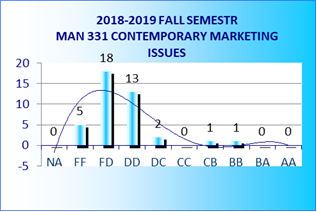 TASKITL331 Contemporary Marketing Issues – Instructions for the AssignmentStrand: Context of modern marketing management Assessment: Coping with the problems of today’s marketing environments Learning Outcomes: Following this study the students will become skillful to: Assess and analyze the factors effecting the marketplaceDiscover the market dynamics and key playersDevelop marketing strategies and tacticsCommunicate the target audience and create efficient CRM formsTask DescriptionEach student will investigate a certain Marketing Era of a well-known national company by obtaining secondary data. The study should reveal the Marketing Era that the company is experiencing and must be argued depending on objective/clear evidence implied in the advertising copy, tagline or mentioned in annual report, mission statement etc. You should also discuss the ongoing marketing practices of the company and should report the findings in an academic writing format (APA/MLA). The report must be minimum three – maximum five A4 pages.The report and the poster will be created on the computer and sent to cmarketingiman331@gmail.com  after the fulfilment. Do not forget to put your name, student ID number and subject on your mails. The deadline for this study is December 15, 2021.Success Criteria1) Properly assess and reveal the Marketing Era that the company is experiencing and report. 2) Explain the strengths and weaknesses of the marketing strategy that the company pursues.  3) Create a supportive marketing communication text for a clear and attractive POSTER that aims the target market.4) You should employ at least one of the well-known LMS* for the presentation.-----------------------------------------------------*Learning Management Systems: CANVAS, RUBRIC, MOODLE, TalentLMS etc.CAĞ UNIVERSITYFACULTY OF ECONOMICS & ADMINISTRATIVE SCIENCESCAĞ UNIVERSITYFACULTY OF ECONOMICS & ADMINISTRATIVE SCIENCESCAĞ UNIVERSITYFACULTY OF ECONOMICS & ADMINISTRATIVE SCIENCESCAĞ UNIVERSITYFACULTY OF ECONOMICS & ADMINISTRATIVE SCIENCESCAĞ UNIVERSITYFACULTY OF ECONOMICS & ADMINISTRATIVE SCIENCESCAĞ UNIVERSITYFACULTY OF ECONOMICS & ADMINISTRATIVE SCIENCESCAĞ UNIVERSITYFACULTY OF ECONOMICS & ADMINISTRATIVE SCIENCESCAĞ UNIVERSITYFACULTY OF ECONOMICS & ADMINISTRATIVE SCIENCESCAĞ UNIVERSITYFACULTY OF ECONOMICS & ADMINISTRATIVE SCIENCESCAĞ UNIVERSITYFACULTY OF ECONOMICS & ADMINISTRATIVE SCIENCESCAĞ UNIVERSITYFACULTY OF ECONOMICS & ADMINISTRATIVE SCIENCESCAĞ UNIVERSITYFACULTY OF ECONOMICS & ADMINISTRATIVE SCIENCESCAĞ UNIVERSITYFACULTY OF ECONOMICS & ADMINISTRATIVE SCIENCESCAĞ UNIVERSITYFACULTY OF ECONOMICS & ADMINISTRATIVE SCIENCESCAĞ UNIVERSITYFACULTY OF ECONOMICS & ADMINISTRATIVE SCIENCESCAĞ UNIVERSITYFACULTY OF ECONOMICS & ADMINISTRATIVE SCIENCESCAĞ UNIVERSITYFACULTY OF ECONOMICS & ADMINISTRATIVE SCIENCESCAĞ UNIVERSITYFACULTY OF ECONOMICS & ADMINISTRATIVE SCIENCESCAĞ UNIVERSITYFACULTY OF ECONOMICS & ADMINISTRATIVE SCIENCESCAĞ UNIVERSITYFACULTY OF ECONOMICS & ADMINISTRATIVE SCIENCESCAĞ UNIVERSITYFACULTY OF ECONOMICS & ADMINISTRATIVE SCIENCESCAĞ UNIVERSITYFACULTY OF ECONOMICS & ADMINISTRATIVE SCIENCESCAĞ UNIVERSITYFACULTY OF ECONOMICS & ADMINISTRATIVE SCIENCESCAĞ UNIVERSITYFACULTY OF ECONOMICS & ADMINISTRATIVE SCIENCESCAĞ UNIVERSITYFACULTY OF ECONOMICS & ADMINISTRATIVE SCIENCESCAĞ UNIVERSITYFACULTY OF ECONOMICS & ADMINISTRATIVE SCIENCESCAĞ UNIVERSITYFACULTY OF ECONOMICS & ADMINISTRATIVE SCIENCESCAĞ UNIVERSITYFACULTY OF ECONOMICS & ADMINISTRATIVE SCIENCESCodeCodeCodeCodeCourse NameCourse NameCourse NameCourse NameCourse NameCourse NameCourse NameCourse NameCourse NameCourse NameCourse NameCourse NameCreditCreditCreditCreditCreditCreditCreditCreditCreditECTSECTSECTSMAN 331MAN 331MAN 331MAN 331Contemporary Marketing IssuesContemporary Marketing IssuesContemporary Marketing IssuesContemporary Marketing IssuesContemporary Marketing IssuesContemporary Marketing IssuesContemporary Marketing IssuesContemporary Marketing IssuesContemporary Marketing IssuesContemporary Marketing IssuesContemporary Marketing IssuesContemporary Marketing Issues(3-0-3) 3(3-0-3) 3(3-0-3) 3(3-0-3) 3(3-0-3) 3(3-0-3) 3(3-0-3) 3(3-0-3) 3(3-0-3) 3666PrerequisitesPrerequisitesPrerequisitesPrerequisitesPrerequisitesPrerequisitesPrerequisitesPrerequisitesNoneNoneNoneNoneNoneNoneNoneNoneNoneNoneNoneNoneNoneNoneNoneNoneNoneNoneNoneNoneLanguage of InstructionLanguage of InstructionLanguage of InstructionLanguage of InstructionLanguage of InstructionLanguage of InstructionLanguage of InstructionLanguage of InstructionLanguage of InstructionEnglish English English English Mode of Delivery Mode of Delivery Mode of Delivery Mode of Delivery Mode of Delivery Mode of Delivery Online/ Face to faceOnline/ Face to faceOnline/ Face to faceOnline/ Face to faceOnline/ Face to faceOnline/ Face to faceOnline/ Face to faceOnline/ Face to faceOnline/ Face to faceType and Level of CourseType and Level of CourseType and Level of CourseType and Level of CourseType and Level of CourseType and Level of CourseType and Level of CourseType and Level of CourseType and Level of CourseCompulsory /3.Year/Fall Semester Compulsory /3.Year/Fall Semester Compulsory /3.Year/Fall Semester Compulsory /3.Year/Fall Semester Compulsory /3.Year/Fall Semester Compulsory /3.Year/Fall Semester Compulsory /3.Year/Fall Semester Compulsory /3.Year/Fall Semester Compulsory /3.Year/Fall Semester Compulsory /3.Year/Fall Semester Compulsory /3.Year/Fall Semester Compulsory /3.Year/Fall Semester Compulsory /3.Year/Fall Semester Compulsory /3.Year/Fall Semester Compulsory /3.Year/Fall Semester Compulsory /3.Year/Fall Semester Compulsory /3.Year/Fall Semester Compulsory /3.Year/Fall Semester Compulsory /3.Year/Fall Semester LecturersLecturersLecturersLecturersLecturersName(s) Name(s) Name(s) Name(s) Name(s) Name(s) Name(s) Lecture HoursLecture HoursLecture HoursLecture HoursLecture HoursOffice HoursOffice HoursOffice HoursContactsContactsContactsContactsContactsContactsContactsContactsCourse CoordinatorCourse CoordinatorCourse CoordinatorCourse CoordinatorCourse CoordinatorAssist. Prof Dr. Bülent ÖZER (IFN&MAN)Assoc. Prof. Dr Eda YAŞA ÖZELTÜRKAY (ITL)Assist. Prof Dr. Bülent ÖZER (IFN&MAN)Assoc. Prof. Dr Eda YAŞA ÖZELTÜRKAY (ITL)Assist. Prof Dr. Bülent ÖZER (IFN&MAN)Assoc. Prof. Dr Eda YAŞA ÖZELTÜRKAY (ITL)Assist. Prof Dr. Bülent ÖZER (IFN&MAN)Assoc. Prof. Dr Eda YAŞA ÖZELTÜRKAY (ITL)Assist. Prof Dr. Bülent ÖZER (IFN&MAN)Assoc. Prof. Dr Eda YAŞA ÖZELTÜRKAY (ITL)Assist. Prof Dr. Bülent ÖZER (IFN&MAN)Assoc. Prof. Dr Eda YAŞA ÖZELTÜRKAY (ITL)Assist. Prof Dr. Bülent ÖZER (IFN&MAN)Assoc. Prof. Dr Eda YAŞA ÖZELTÜRKAY (ITL)Monday-Thursday            09:40-12:20                of.hours:14:00-17:0Monday-Thursday            09:40-12:20                of.hours:14:00-17:0Monday-Thursday            09:40-12:20                of.hours:14:00-17:0Monday-Thursday            09:40-12:20                of.hours:14:00-17:0Monday-Thursday            09:40-12:20                of.hours:14:00-17:0Thursday09:00-18:00Thursday09:00-18:00Thursday09:00-18:00Thursday09:00-18:00bulentozer@cag.edu.tr edayasa@cag.edu.trbulentozer@cag.edu.tr edayasa@cag.edu.trbulentozer@cag.edu.tr edayasa@cag.edu.trbulentozer@cag.edu.tr edayasa@cag.edu.trbulentozer@cag.edu.tr edayasa@cag.edu.trbulentozer@cag.edu.tr edayasa@cag.edu.trbulentozer@cag.edu.tr edayasa@cag.edu.trCourse Objective Course Objective Course Objective Course Objective Course Objective The aim of this course is to provide comprehensive information about current marketing practices, strategies and methods that are reshaped with technology within the framework of the basic concepts and principles of marketing. At the same time, it is aimed to comprehend the effects of digital changes in the global world on marketing strategies, to identify current problems in marketing and to identify analytical thinking skills to select sustainability approaches.The aim of this course is to provide comprehensive information about current marketing practices, strategies and methods that are reshaped with technology within the framework of the basic concepts and principles of marketing. At the same time, it is aimed to comprehend the effects of digital changes in the global world on marketing strategies, to identify current problems in marketing and to identify analytical thinking skills to select sustainability approaches.The aim of this course is to provide comprehensive information about current marketing practices, strategies and methods that are reshaped with technology within the framework of the basic concepts and principles of marketing. At the same time, it is aimed to comprehend the effects of digital changes in the global world on marketing strategies, to identify current problems in marketing and to identify analytical thinking skills to select sustainability approaches.The aim of this course is to provide comprehensive information about current marketing practices, strategies and methods that are reshaped with technology within the framework of the basic concepts and principles of marketing. At the same time, it is aimed to comprehend the effects of digital changes in the global world on marketing strategies, to identify current problems in marketing and to identify analytical thinking skills to select sustainability approaches.The aim of this course is to provide comprehensive information about current marketing practices, strategies and methods that are reshaped with technology within the framework of the basic concepts and principles of marketing. At the same time, it is aimed to comprehend the effects of digital changes in the global world on marketing strategies, to identify current problems in marketing and to identify analytical thinking skills to select sustainability approaches.The aim of this course is to provide comprehensive information about current marketing practices, strategies and methods that are reshaped with technology within the framework of the basic concepts and principles of marketing. At the same time, it is aimed to comprehend the effects of digital changes in the global world on marketing strategies, to identify current problems in marketing and to identify analytical thinking skills to select sustainability approaches.The aim of this course is to provide comprehensive information about current marketing practices, strategies and methods that are reshaped with technology within the framework of the basic concepts and principles of marketing. At the same time, it is aimed to comprehend the effects of digital changes in the global world on marketing strategies, to identify current problems in marketing and to identify analytical thinking skills to select sustainability approaches.The aim of this course is to provide comprehensive information about current marketing practices, strategies and methods that are reshaped with technology within the framework of the basic concepts and principles of marketing. At the same time, it is aimed to comprehend the effects of digital changes in the global world on marketing strategies, to identify current problems in marketing and to identify analytical thinking skills to select sustainability approaches.The aim of this course is to provide comprehensive information about current marketing practices, strategies and methods that are reshaped with technology within the framework of the basic concepts and principles of marketing. At the same time, it is aimed to comprehend the effects of digital changes in the global world on marketing strategies, to identify current problems in marketing and to identify analytical thinking skills to select sustainability approaches.The aim of this course is to provide comprehensive information about current marketing practices, strategies and methods that are reshaped with technology within the framework of the basic concepts and principles of marketing. At the same time, it is aimed to comprehend the effects of digital changes in the global world on marketing strategies, to identify current problems in marketing and to identify analytical thinking skills to select sustainability approaches.The aim of this course is to provide comprehensive information about current marketing practices, strategies and methods that are reshaped with technology within the framework of the basic concepts and principles of marketing. At the same time, it is aimed to comprehend the effects of digital changes in the global world on marketing strategies, to identify current problems in marketing and to identify analytical thinking skills to select sustainability approaches.The aim of this course is to provide comprehensive information about current marketing practices, strategies and methods that are reshaped with technology within the framework of the basic concepts and principles of marketing. At the same time, it is aimed to comprehend the effects of digital changes in the global world on marketing strategies, to identify current problems in marketing and to identify analytical thinking skills to select sustainability approaches.The aim of this course is to provide comprehensive information about current marketing practices, strategies and methods that are reshaped with technology within the framework of the basic concepts and principles of marketing. At the same time, it is aimed to comprehend the effects of digital changes in the global world on marketing strategies, to identify current problems in marketing and to identify analytical thinking skills to select sustainability approaches.The aim of this course is to provide comprehensive information about current marketing practices, strategies and methods that are reshaped with technology within the framework of the basic concepts and principles of marketing. At the same time, it is aimed to comprehend the effects of digital changes in the global world on marketing strategies, to identify current problems in marketing and to identify analytical thinking skills to select sustainability approaches.The aim of this course is to provide comprehensive information about current marketing practices, strategies and methods that are reshaped with technology within the framework of the basic concepts and principles of marketing. At the same time, it is aimed to comprehend the effects of digital changes in the global world on marketing strategies, to identify current problems in marketing and to identify analytical thinking skills to select sustainability approaches.The aim of this course is to provide comprehensive information about current marketing practices, strategies and methods that are reshaped with technology within the framework of the basic concepts and principles of marketing. At the same time, it is aimed to comprehend the effects of digital changes in the global world on marketing strategies, to identify current problems in marketing and to identify analytical thinking skills to select sustainability approaches.The aim of this course is to provide comprehensive information about current marketing practices, strategies and methods that are reshaped with technology within the framework of the basic concepts and principles of marketing. At the same time, it is aimed to comprehend the effects of digital changes in the global world on marketing strategies, to identify current problems in marketing and to identify analytical thinking skills to select sustainability approaches.The aim of this course is to provide comprehensive information about current marketing practices, strategies and methods that are reshaped with technology within the framework of the basic concepts and principles of marketing. At the same time, it is aimed to comprehend the effects of digital changes in the global world on marketing strategies, to identify current problems in marketing and to identify analytical thinking skills to select sustainability approaches.The aim of this course is to provide comprehensive information about current marketing practices, strategies and methods that are reshaped with technology within the framework of the basic concepts and principles of marketing. At the same time, it is aimed to comprehend the effects of digital changes in the global world on marketing strategies, to identify current problems in marketing and to identify analytical thinking skills to select sustainability approaches.The aim of this course is to provide comprehensive information about current marketing practices, strategies and methods that are reshaped with technology within the framework of the basic concepts and principles of marketing. At the same time, it is aimed to comprehend the effects of digital changes in the global world on marketing strategies, to identify current problems in marketing and to identify analytical thinking skills to select sustainability approaches.The aim of this course is to provide comprehensive information about current marketing practices, strategies and methods that are reshaped with technology within the framework of the basic concepts and principles of marketing. At the same time, it is aimed to comprehend the effects of digital changes in the global world on marketing strategies, to identify current problems in marketing and to identify analytical thinking skills to select sustainability approaches.The aim of this course is to provide comprehensive information about current marketing practices, strategies and methods that are reshaped with technology within the framework of the basic concepts and principles of marketing. At the same time, it is aimed to comprehend the effects of digital changes in the global world on marketing strategies, to identify current problems in marketing and to identify analytical thinking skills to select sustainability approaches.The aim of this course is to provide comprehensive information about current marketing practices, strategies and methods that are reshaped with technology within the framework of the basic concepts and principles of marketing. At the same time, it is aimed to comprehend the effects of digital changes in the global world on marketing strategies, to identify current problems in marketing and to identify analytical thinking skills to select sustainability approaches.Learning Outcomes of the CourseStudents who have completed the course successfully should be able toStudents who have completed the course successfully should be able toStudents who have completed the course successfully should be able toStudents who have completed the course successfully should be able toStudents who have completed the course successfully should be able toStudents who have completed the course successfully should be able toStudents who have completed the course successfully should be able toStudents who have completed the course successfully should be able toStudents who have completed the course successfully should be able toStudents who have completed the course successfully should be able toStudents who have completed the course successfully should be able toStudents who have completed the course successfully should be able toStudents who have completed the course successfully should be able toStudents who have completed the course successfully should be able toStudents who have completed the course successfully should be able toStudents who have completed the course successfully should be able toStudents who have completed the course successfully should be able toStudents who have completed the course successfully should be able toStudents who have completed the course successfully should be able toRelationshipRelationshipRelationshipRelationshipRelationshipRelationshipLearning Outcomes of the CourseStudents who have completed the course successfully should be able toStudents who have completed the course successfully should be able toStudents who have completed the course successfully should be able toStudents who have completed the course successfully should be able toStudents who have completed the course successfully should be able toStudents who have completed the course successfully should be able toStudents who have completed the course successfully should be able toStudents who have completed the course successfully should be able toStudents who have completed the course successfully should be able toStudents who have completed the course successfully should be able toStudents who have completed the course successfully should be able toStudents who have completed the course successfully should be able toStudents who have completed the course successfully should be able toStudents who have completed the course successfully should be able toStudents who have completed the course successfully should be able toStudents who have completed the course successfully should be able toStudents who have completed the course successfully should be able toStudents who have completed the course successfully should be able toStudents who have completed the course successfully should be able toProg. OutputProg. OutputProg. OutputProg. OutputProg. OutputNet EffectLearning Outcomes of the Course11Know what marketing concept is why you should learn itKnow what marketing concept is why you should learn itKnow what marketing concept is why you should learn itKnow what marketing concept is why you should learn itKnow what marketing concept is why you should learn itKnow what marketing concept is why you should learn itKnow what marketing concept is why you should learn itKnow what marketing concept is why you should learn itKnow what marketing concept is why you should learn itKnow what marketing concept is why you should learn itKnow what marketing concept is why you should learn itKnow what marketing concept is why you should learn itKnow what marketing concept is why you should learn itKnow what marketing concept is why you should learn itKnow what marketing concept is why you should learn itKnow what marketing concept is why you should learn itKnow what marketing concept is why you should learn itKnow what marketing concept is why you should learn itKnow what marketing concept is why you should learn it3&73&73&73&73&75&4Learning Outcomes of the Course22Understand what customer value is and why it is important to customer satisfactionUnderstand what customer value is and why it is important to customer satisfactionUnderstand what customer value is and why it is important to customer satisfactionUnderstand what customer value is and why it is important to customer satisfactionUnderstand what customer value is and why it is important to customer satisfactionUnderstand what customer value is and why it is important to customer satisfactionUnderstand what customer value is and why it is important to customer satisfactionUnderstand what customer value is and why it is important to customer satisfactionUnderstand what customer value is and why it is important to customer satisfactionUnderstand what customer value is and why it is important to customer satisfactionUnderstand what customer value is and why it is important to customer satisfactionUnderstand what customer value is and why it is important to customer satisfactionUnderstand what customer value is and why it is important to customer satisfactionUnderstand what customer value is and why it is important to customer satisfactionUnderstand what customer value is and why it is important to customer satisfactionUnderstand what customer value is and why it is important to customer satisfactionUnderstand what customer value is and why it is important to customer satisfactionUnderstand what customer value is and why it is important to customer satisfactionUnderstand what customer value is and why it is important to customer satisfaction999993Learning Outcomes of the Course33Be familiar with the four Ps in a marketing mix.Be familiar with the four Ps in a marketing mix.Be familiar with the four Ps in a marketing mix.Be familiar with the four Ps in a marketing mix.Be familiar with the four Ps in a marketing mix.Be familiar with the four Ps in a marketing mix.Be familiar with the four Ps in a marketing mix.Be familiar with the four Ps in a marketing mix.Be familiar with the four Ps in a marketing mix.Be familiar with the four Ps in a marketing mix.Be familiar with the four Ps in a marketing mix.Be familiar with the four Ps in a marketing mix.Be familiar with the four Ps in a marketing mix.Be familiar with the four Ps in a marketing mix.Be familiar with the four Ps in a marketing mix.Be familiar with the four Ps in a marketing mix.Be familiar with the four Ps in a marketing mix.Be familiar with the four Ps in a marketing mix.Be familiar with the four Ps in a marketing mix.3&73&73&73&73&75&4Learning Outcomes of the Course44know what marketing strategy planning and differences between a marketing strategy, a marketing plan and a marketing programknow what marketing strategy planning and differences between a marketing strategy, a marketing plan and a marketing programknow what marketing strategy planning and differences between a marketing strategy, a marketing plan and a marketing programknow what marketing strategy planning and differences between a marketing strategy, a marketing plan and a marketing programknow what marketing strategy planning and differences between a marketing strategy, a marketing plan and a marketing programknow what marketing strategy planning and differences between a marketing strategy, a marketing plan and a marketing programknow what marketing strategy planning and differences between a marketing strategy, a marketing plan and a marketing programknow what marketing strategy planning and differences between a marketing strategy, a marketing plan and a marketing programknow what marketing strategy planning and differences between a marketing strategy, a marketing plan and a marketing programknow what marketing strategy planning and differences between a marketing strategy, a marketing plan and a marketing programknow what marketing strategy planning and differences between a marketing strategy, a marketing plan and a marketing programknow what marketing strategy planning and differences between a marketing strategy, a marketing plan and a marketing programknow what marketing strategy planning and differences between a marketing strategy, a marketing plan and a marketing programknow what marketing strategy planning and differences between a marketing strategy, a marketing plan and a marketing programknow what marketing strategy planning and differences between a marketing strategy, a marketing plan and a marketing programknow what marketing strategy planning and differences between a marketing strategy, a marketing plan and a marketing programknow what marketing strategy planning and differences between a marketing strategy, a marketing plan and a marketing programknow what marketing strategy planning and differences between a marketing strategy, a marketing plan and a marketing programknow what marketing strategy planning and differences between a marketing strategy, a marketing plan and a marketing program5&75&75&75&75&75&4Learning Outcomes of the Course55Understand the issues regarding the political and legal environmentUnderstand the issues regarding the political and legal environmentUnderstand the issues regarding the political and legal environmentUnderstand the issues regarding the political and legal environmentUnderstand the issues regarding the political and legal environmentUnderstand the issues regarding the political and legal environmentUnderstand the issues regarding the political and legal environmentUnderstand the issues regarding the political and legal environmentUnderstand the issues regarding the political and legal environmentUnderstand the issues regarding the political and legal environmentUnderstand the issues regarding the political and legal environmentUnderstand the issues regarding the political and legal environmentUnderstand the issues regarding the political and legal environmentUnderstand the issues regarding the political and legal environmentUnderstand the issues regarding the political and legal environmentUnderstand the issues regarding the political and legal environmentUnderstand the issues regarding the political and legal environmentUnderstand the issues regarding the political and legal environmentUnderstand the issues regarding the political and legal environment999993Learning Outcomes of the Course66Know what market segmentation is and how to segment product-markets into submarkets.Know what market segmentation is and how to segment product-markets into submarkets.Know what market segmentation is and how to segment product-markets into submarkets.Know what market segmentation is and how to segment product-markets into submarkets.Know what market segmentation is and how to segment product-markets into submarkets.Know what market segmentation is and how to segment product-markets into submarkets.Know what market segmentation is and how to segment product-markets into submarkets.Know what market segmentation is and how to segment product-markets into submarkets.Know what market segmentation is and how to segment product-markets into submarkets.Know what market segmentation is and how to segment product-markets into submarkets.Know what market segmentation is and how to segment product-markets into submarkets.Know what market segmentation is and how to segment product-markets into submarkets.Know what market segmentation is and how to segment product-markets into submarkets.Know what market segmentation is and how to segment product-markets into submarkets.Know what market segmentation is and how to segment product-markets into submarkets.Know what market segmentation is and how to segment product-markets into submarkets.Know what market segmentation is and how to segment product-markets into submarkets.Know what market segmentation is and how to segment product-markets into submarkets.Know what market segmentation is and how to segment product-markets into submarkets.5&75&75&75&75&75&4Learning Outcomes of the Course77Describe how economic needs influence the buyer decision process and explain the process by which consumers make buying decions.Describe how economic needs influence the buyer decision process and explain the process by which consumers make buying decions.Describe how economic needs influence the buyer decision process and explain the process by which consumers make buying decions.Describe how economic needs influence the buyer decision process and explain the process by which consumers make buying decions.Describe how economic needs influence the buyer decision process and explain the process by which consumers make buying decions.Describe how economic needs influence the buyer decision process and explain the process by which consumers make buying decions.Describe how economic needs influence the buyer decision process and explain the process by which consumers make buying decions.Describe how economic needs influence the buyer decision process and explain the process by which consumers make buying decions.Describe how economic needs influence the buyer decision process and explain the process by which consumers make buying decions.Describe how economic needs influence the buyer decision process and explain the process by which consumers make buying decions.Describe how economic needs influence the buyer decision process and explain the process by which consumers make buying decions.Describe how economic needs influence the buyer decision process and explain the process by which consumers make buying decions.Describe how economic needs influence the buyer decision process and explain the process by which consumers make buying decions.Describe how economic needs influence the buyer decision process and explain the process by which consumers make buying decions.Describe how economic needs influence the buyer decision process and explain the process by which consumers make buying decions.Describe how economic needs influence the buyer decision process and explain the process by which consumers make buying decions.Describe how economic needs influence the buyer decision process and explain the process by which consumers make buying decions.Describe how economic needs influence the buyer decision process and explain the process by which consumers make buying decions.Describe how economic needs influence the buyer decision process and explain the process by which consumers make buying decions.999993Learning Outcomes of the Course88Understand the problem-solving behavior of organizational buyers and how they get market information.Understand the problem-solving behavior of organizational buyers and how they get market information.Understand the problem-solving behavior of organizational buyers and how they get market information.Understand the problem-solving behavior of organizational buyers and how they get market information.Understand the problem-solving behavior of organizational buyers and how they get market information.Understand the problem-solving behavior of organizational buyers and how they get market information.Understand the problem-solving behavior of organizational buyers and how they get market information.Understand the problem-solving behavior of organizational buyers and how they get market information.Understand the problem-solving behavior of organizational buyers and how they get market information.Understand the problem-solving behavior of organizational buyers and how they get market information.Understand the problem-solving behavior of organizational buyers and how they get market information.Understand the problem-solving behavior of organizational buyers and how they get market information.Understand the problem-solving behavior of organizational buyers and how they get market information.Understand the problem-solving behavior of organizational buyers and how they get market information.Understand the problem-solving behavior of organizational buyers and how they get market information.Understand the problem-solving behavior of organizational buyers and how they get market information.Understand the problem-solving behavior of organizational buyers and how they get market information.Understand the problem-solving behavior of organizational buyers and how they get market information.Understand the problem-solving behavior of organizational buyers and how they get market information.6&76&76&76&76&74&4Learning Outcomes of the Course99Be aware of the methods for collecting secondary and primary market info.Be aware of the methods for collecting secondary and primary market info.Be aware of the methods for collecting secondary and primary market info.Be aware of the methods for collecting secondary and primary market info.Be aware of the methods for collecting secondary and primary market info.Be aware of the methods for collecting secondary and primary market info.Be aware of the methods for collecting secondary and primary market info.Be aware of the methods for collecting secondary and primary market info.Be aware of the methods for collecting secondary and primary market info.Be aware of the methods for collecting secondary and primary market info.Be aware of the methods for collecting secondary and primary market info.Be aware of the methods for collecting secondary and primary market info.Be aware of the methods for collecting secondary and primary market info.Be aware of the methods for collecting secondary and primary market info.Be aware of the methods for collecting secondary and primary market info.Be aware of the methods for collecting secondary and primary market info.Be aware of the methods for collecting secondary and primary market info.Be aware of the methods for collecting secondary and primary market info.Be aware of the methods for collecting secondary and primary market info.777774Learning Outcomes of the Course1010Understand the new-product development process and understand how product life cycles affect strategy planning.Understand the new-product development process and understand how product life cycles affect strategy planning.Understand the new-product development process and understand how product life cycles affect strategy planning.Understand the new-product development process and understand how product life cycles affect strategy planning.Understand the new-product development process and understand how product life cycles affect strategy planning.Understand the new-product development process and understand how product life cycles affect strategy planning.Understand the new-product development process and understand how product life cycles affect strategy planning.Understand the new-product development process and understand how product life cycles affect strategy planning.Understand the new-product development process and understand how product life cycles affect strategy planning.Understand the new-product development process and understand how product life cycles affect strategy planning.Understand the new-product development process and understand how product life cycles affect strategy planning.Understand the new-product development process and understand how product life cycles affect strategy planning.Understand the new-product development process and understand how product life cycles affect strategy planning.Understand the new-product development process and understand how product life cycles affect strategy planning.Understand the new-product development process and understand how product life cycles affect strategy planning.Understand the new-product development process and understand how product life cycles affect strategy planning.Understand the new-product development process and understand how product life cycles affect strategy planning.Understand the new-product development process and understand how product life cycles affect strategy planning.Understand the new-product development process and understand how product life cycles affect strategy planning.5&95&95&95&95&95&3Course Description: To increase knowledge and understanding of marketing concepts and terminology ("Principles of Marketing") which form the foundation for advanced coursework and practice in business. Course Description: To increase knowledge and understanding of marketing concepts and terminology ("Principles of Marketing") which form the foundation for advanced coursework and practice in business. Course Description: To increase knowledge and understanding of marketing concepts and terminology ("Principles of Marketing") which form the foundation for advanced coursework and practice in business. Course Description: To increase knowledge and understanding of marketing concepts and terminology ("Principles of Marketing") which form the foundation for advanced coursework and practice in business. Course Description: To increase knowledge and understanding of marketing concepts and terminology ("Principles of Marketing") which form the foundation for advanced coursework and practice in business. Course Description: To increase knowledge and understanding of marketing concepts and terminology ("Principles of Marketing") which form the foundation for advanced coursework and practice in business. Course Description: To increase knowledge and understanding of marketing concepts and terminology ("Principles of Marketing") which form the foundation for advanced coursework and practice in business. Course Description: To increase knowledge and understanding of marketing concepts and terminology ("Principles of Marketing") which form the foundation for advanced coursework and practice in business. Course Description: To increase knowledge and understanding of marketing concepts and terminology ("Principles of Marketing") which form the foundation for advanced coursework and practice in business. Course Description: To increase knowledge and understanding of marketing concepts and terminology ("Principles of Marketing") which form the foundation for advanced coursework and practice in business. Course Description: To increase knowledge and understanding of marketing concepts and terminology ("Principles of Marketing") which form the foundation for advanced coursework and practice in business. Course Description: To increase knowledge and understanding of marketing concepts and terminology ("Principles of Marketing") which form the foundation for advanced coursework and practice in business. Course Description: To increase knowledge and understanding of marketing concepts and terminology ("Principles of Marketing") which form the foundation for advanced coursework and practice in business. Course Description: To increase knowledge and understanding of marketing concepts and terminology ("Principles of Marketing") which form the foundation for advanced coursework and practice in business. Course Description: To increase knowledge and understanding of marketing concepts and terminology ("Principles of Marketing") which form the foundation for advanced coursework and practice in business. Course Description: To increase knowledge and understanding of marketing concepts and terminology ("Principles of Marketing") which form the foundation for advanced coursework and practice in business. Course Description: To increase knowledge and understanding of marketing concepts and terminology ("Principles of Marketing") which form the foundation for advanced coursework and practice in business. Course Description: To increase knowledge and understanding of marketing concepts and terminology ("Principles of Marketing") which form the foundation for advanced coursework and practice in business. Course Description: To increase knowledge and understanding of marketing concepts and terminology ("Principles of Marketing") which form the foundation for advanced coursework and practice in business. Course Description: To increase knowledge and understanding of marketing concepts and terminology ("Principles of Marketing") which form the foundation for advanced coursework and practice in business. Course Description: To increase knowledge and understanding of marketing concepts and terminology ("Principles of Marketing") which form the foundation for advanced coursework and practice in business. Course Description: To increase knowledge and understanding of marketing concepts and terminology ("Principles of Marketing") which form the foundation for advanced coursework and practice in business. Course Description: To increase knowledge and understanding of marketing concepts and terminology ("Principles of Marketing") which form the foundation for advanced coursework and practice in business. Course Description: To increase knowledge and understanding of marketing concepts and terminology ("Principles of Marketing") which form the foundation for advanced coursework and practice in business. Course Description: To increase knowledge and understanding of marketing concepts and terminology ("Principles of Marketing") which form the foundation for advanced coursework and practice in business. Course Description: To increase knowledge and understanding of marketing concepts and terminology ("Principles of Marketing") which form the foundation for advanced coursework and practice in business. Course Description: To increase knowledge and understanding of marketing concepts and terminology ("Principles of Marketing") which form the foundation for advanced coursework and practice in business. Course Description: To increase knowledge and understanding of marketing concepts and terminology ("Principles of Marketing") which form the foundation for advanced coursework and practice in business. Course Contents: ( Weekly Lecture Plan )Course Contents: ( Weekly Lecture Plan )Course Contents: ( Weekly Lecture Plan )Course Contents: ( Weekly Lecture Plan )Course Contents: ( Weekly Lecture Plan )Course Contents: ( Weekly Lecture Plan )Course Contents: ( Weekly Lecture Plan )Course Contents: ( Weekly Lecture Plan )Course Contents: ( Weekly Lecture Plan )Course Contents: ( Weekly Lecture Plan )Course Contents: ( Weekly Lecture Plan )Course Contents: ( Weekly Lecture Plan )Course Contents: ( Weekly Lecture Plan )Course Contents: ( Weekly Lecture Plan )Course Contents: ( Weekly Lecture Plan )Course Contents: ( Weekly Lecture Plan )Course Contents: ( Weekly Lecture Plan )Course Contents: ( Weekly Lecture Plan )Course Contents: ( Weekly Lecture Plan )Course Contents: ( Weekly Lecture Plan )Course Contents: ( Weekly Lecture Plan )Course Contents: ( Weekly Lecture Plan )Course Contents: ( Weekly Lecture Plan )Course Contents: ( Weekly Lecture Plan )Course Contents: ( Weekly Lecture Plan )Course Contents: ( Weekly Lecture Plan )Course Contents: ( Weekly Lecture Plan )Course Contents: ( Weekly Lecture Plan )WeeksWeeksTopicsTopicsTopicsTopicsTopicsTopicsTopicsTopicsTopicsTopicsTopicsTopicsTopicsTopicsTopicsTopicsPreparationPreparationPreparationPreparationPreparationTeaching MethodsTeaching MethodsTeaching MethodsTeaching MethodsTeaching Methods11Marketing: The Art and Science of Satisfying CustomersMarketing: The Art and Science of Satisfying CustomersMarketing: The Art and Science of Satisfying CustomersMarketing: The Art and Science of Satisfying CustomersMarketing: The Art and Science of Satisfying CustomersMarketing: The Art and Science of Satisfying CustomersMarketing: The Art and Science of Satisfying CustomersMarketing: The Art and Science of Satisfying CustomersMarketing: The Art and Science of Satisfying CustomersMarketing: The Art and Science of Satisfying CustomersMarketing: The Art and Science of Satisfying CustomersMarketing: The Art and Science of Satisfying CustomersMarketing: The Art and Science of Satisfying CustomersMarketing: The Art and Science of Satisfying CustomersMarketing: The Art and Science of Satisfying CustomersMarketing: The Art and Science of Satisfying CustomersTextbook (1) Ch.1Textbook (2) Ch.1Textbook (1) Ch.1Textbook (2) Ch.1Textbook (1) Ch.1Textbook (2) Ch.1Textbook (1) Ch.1Textbook (2) Ch.1Textbook (1) Ch.1Textbook (2) Ch.1Textbook (1) Ch.1Textbook (2) Ch.1Textbook (1) Ch.1Textbook (2) Ch.1Textbook (1) Ch.1Textbook (2) Ch.1PPT PresentationCase Discussion PPT PresentationCase Discussion 22Strategic Planning in Contemporary Marketing Strategic Planning in Contemporary Marketing Strategic Planning in Contemporary Marketing Strategic Planning in Contemporary Marketing Strategic Planning in Contemporary Marketing Strategic Planning in Contemporary Marketing Strategic Planning in Contemporary Marketing Strategic Planning in Contemporary Marketing Strategic Planning in Contemporary Marketing Strategic Planning in Contemporary Marketing Strategic Planning in Contemporary Marketing Strategic Planning in Contemporary Marketing Strategic Planning in Contemporary Marketing Strategic Planning in Contemporary Marketing Strategic Planning in Contemporary Marketing Strategic Planning in Contemporary Marketing Textbook (1) Ch.2Textbook (2) Ch.2Textbook (1) Ch.2Textbook (2) Ch.2Textbook (1) Ch.2Textbook (2) Ch.2Textbook (1) Ch.2Textbook (2) Ch.2Textbook (1) Ch.2Textbook (2) Ch.2Textbook (1) Ch.2Textbook (2) Ch.2Textbook (1) Ch.2Textbook (2) Ch.2Textbook (1) Ch.2Textbook (2) Ch.2PPT PresentationCase Discussion PPT PresentationCase Discussion 33Marketing Environment, Ethics, and Social Responsibilities Marketing Environment, Ethics, and Social Responsibilities Marketing Environment, Ethics, and Social Responsibilities Marketing Environment, Ethics, and Social Responsibilities Marketing Environment, Ethics, and Social Responsibilities Marketing Environment, Ethics, and Social Responsibilities Marketing Environment, Ethics, and Social Responsibilities Marketing Environment, Ethics, and Social Responsibilities Marketing Environment, Ethics, and Social Responsibilities Marketing Environment, Ethics, and Social Responsibilities Marketing Environment, Ethics, and Social Responsibilities Marketing Environment, Ethics, and Social Responsibilities Marketing Environment, Ethics, and Social Responsibilities Marketing Environment, Ethics, and Social Responsibilities Marketing Environment, Ethics, and Social Responsibilities Marketing Environment, Ethics, and Social Responsibilities Textbook (1) Ch.3Textbook (2) Ch.20Textbook (1) Ch.3Textbook (2) Ch.20Textbook (1) Ch.3Textbook (2) Ch.20Textbook (1) Ch.3Textbook (2) Ch.20Textbook (1) Ch.3Textbook (2) Ch.20Textbook (1) Ch.3Textbook (2) Ch.20Textbook (1) Ch.3Textbook (2) Ch.20Textbook (1) Ch.3Textbook (2) Ch.20PPT PresentationCase Discussion PPT PresentationCase Discussion 44Sustainable Development Goals and MarketingSustainable Development Goals and MarketingSustainable Development Goals and MarketingSustainable Development Goals and MarketingSustainable Development Goals and MarketingSustainable Development Goals and MarketingSustainable Development Goals and MarketingSustainable Development Goals and MarketingSustainable Development Goals and MarketingSustainable Development Goals and MarketingSustainable Development Goals and MarketingSustainable Development Goals and MarketingSustainable Development Goals and MarketingSustainable Development Goals and MarketingSustainable Development Goals and MarketingSustainable Development Goals and MarketingBusiness examplesBusiness examplesBusiness examplesBusiness examplesBusiness examplesBusiness examplesBusiness examplesBusiness examplesDiscussionDiscussion55Social Media and Digital MarketingSocial Media and Digital MarketingSocial Media and Digital MarketingSocial Media and Digital MarketingSocial Media and Digital MarketingSocial Media and Digital MarketingSocial Media and Digital MarketingSocial Media and Digital MarketingSocial Media and Digital MarketingSocial Media and Digital MarketingSocial Media and Digital MarketingSocial Media and Digital MarketingSocial Media and Digital MarketingSocial Media and Digital MarketingSocial Media and Digital MarketingSocial Media and Digital MarketingTextbook (1) Ch.4Textbook (1) Ch.17Textbook (1) Ch.4Textbook (1) Ch.17Textbook (1) Ch.4Textbook (1) Ch.17Textbook (1) Ch.4Textbook (1) Ch.17Textbook (1) Ch.4Textbook (1) Ch.17Textbook (1) Ch.4Textbook (1) Ch.17Textbook (1) Ch.4Textbook (1) Ch.17Textbook (1) Ch.4Textbook (1) Ch.17PPT PresentationCase DiscussionPPT PresentationCase Discussion66Consumer BehaviorConsumer BehaviorConsumer BehaviorConsumer BehaviorConsumer BehaviorConsumer BehaviorConsumer BehaviorConsumer BehaviorConsumer BehaviorConsumer BehaviorConsumer BehaviorConsumer BehaviorConsumer BehaviorConsumer BehaviorConsumer BehaviorConsumer BehaviorTextbook (1) Ch.6Textbook (2) Ch.5Textbook (1) Ch.6Textbook (2) Ch.5Textbook (1) Ch.6Textbook (2) Ch.5Textbook (1) Ch.6Textbook (2) Ch.5Textbook (1) Ch.6Textbook (2) Ch.5Textbook (1) Ch.6Textbook (2) Ch.5Textbook (1) Ch.6Textbook (2) Ch.5Textbook (1) Ch.6Textbook (2) Ch.5PPT PresentationCase DiscussionPPT PresentationCase Discussion77Market Segmentation, Targeting and PositioningMarket Segmentation, Targeting and PositioningMarket Segmentation, Targeting and PositioningMarket Segmentation, Targeting and PositioningMarket Segmentation, Targeting and PositioningMarket Segmentation, Targeting and PositioningMarket Segmentation, Targeting and PositioningMarket Segmentation, Targeting and PositioningMarket Segmentation, Targeting and PositioningMarket Segmentation, Targeting and PositioningMarket Segmentation, Targeting and PositioningMarket Segmentation, Targeting and PositioningMarket Segmentation, Targeting and PositioningMarket Segmentation, Targeting and PositioningMarket Segmentation, Targeting and PositioningMarket Segmentation, Targeting and PositioningTextbook (1) Ch.9Textbook (2) Ch.7 Textbook (1) Ch.9Textbook (2) Ch.7 Textbook (1) Ch.9Textbook (2) Ch.7 Textbook (1) Ch.9Textbook (2) Ch.7 Textbook (1) Ch.9Textbook (2) Ch.7 Textbook (1) Ch.9Textbook (2) Ch.7 Textbook (1) Ch.9Textbook (2) Ch.7 Textbook (1) Ch.9Textbook (2) Ch.7 PPT PresentationCase DiscussionPPT PresentationCase Discussion88Product and Service StrategiesProduct and Service StrategiesProduct and Service StrategiesProduct and Service StrategiesProduct and Service StrategiesProduct and Service StrategiesProduct and Service StrategiesProduct and Service StrategiesProduct and Service StrategiesProduct and Service StrategiesProduct and Service StrategiesProduct and Service StrategiesProduct and Service StrategiesProduct and Service StrategiesProduct and Service StrategiesProduct and Service StrategiesTextbook (1) Ch.12Textbook (2) Ch.8Textbook (1) Ch.12Textbook (2) Ch.8Textbook (1) Ch.12Textbook (2) Ch.8Textbook (1) Ch.12Textbook (2) Ch.8Textbook (1) Ch.12Textbook (2) Ch.8Textbook (1) Ch.12Textbook (2) Ch.8Textbook (1) Ch.12Textbook (2) Ch.8Textbook (1) Ch.12Textbook (2) Ch.8PPT PresentationCase Discussion PPT PresentationCase Discussion 99Marketing Channels and Supply Chain ManagementMarketing Channels and Supply Chain ManagementMarketing Channels and Supply Chain ManagementMarketing Channels and Supply Chain ManagementMarketing Channels and Supply Chain ManagementMarketing Channels and Supply Chain ManagementMarketing Channels and Supply Chain ManagementMarketing Channels and Supply Chain ManagementMarketing Channels and Supply Chain ManagementMarketing Channels and Supply Chain ManagementMarketing Channels and Supply Chain ManagementMarketing Channels and Supply Chain ManagementMarketing Channels and Supply Chain ManagementMarketing Channels and Supply Chain ManagementMarketing Channels and Supply Chain ManagementMarketing Channels and Supply Chain ManagementTextbook (1) Ch.14Textbook (1) Ch.12Textbook (1) Ch.14Textbook (1) Ch.12Textbook (1) Ch.14Textbook (1) Ch.12Textbook (1) Ch.14Textbook (1) Ch.12Textbook (1) Ch.14Textbook (1) Ch.12Textbook (1) Ch.14Textbook (1) Ch.12Textbook (1) Ch.14Textbook (1) Ch.12Textbook (1) Ch.14Textbook (1) Ch.12PPT PresentationCase DiscussionPPT PresentationCase Discussion1010Retailers, Wholesalers, and Direct MarketersRetailers, Wholesalers, and Direct MarketersRetailers, Wholesalers, and Direct MarketersRetailers, Wholesalers, and Direct MarketersRetailers, Wholesalers, and Direct MarketersRetailers, Wholesalers, and Direct MarketersRetailers, Wholesalers, and Direct MarketersRetailers, Wholesalers, and Direct MarketersRetailers, Wholesalers, and Direct MarketersRetailers, Wholesalers, and Direct MarketersRetailers, Wholesalers, and Direct MarketersRetailers, Wholesalers, and Direct MarketersRetailers, Wholesalers, and Direct MarketersRetailers, Wholesalers, and Direct MarketersRetailers, Wholesalers, and Direct MarketersRetailers, Wholesalers, and Direct MarketersTextbook (2) Ch.15Textbook (2) Ch. Textbook (2) Ch.15Textbook (2) Ch. Textbook (2) Ch.15Textbook (2) Ch. Textbook (2) Ch.15Textbook (2) Ch. Textbook (2) Ch.15Textbook (2) Ch. Textbook (2) Ch.15Textbook (2) Ch. Textbook (2) Ch.15Textbook (2) Ch. Textbook (2) Ch.15Textbook (2) Ch. PPT PresentationCase DiscussionPPT PresentationCase Discussion1111Integrated Marketing CommunicationsIntegrated Marketing CommunicationsIntegrated Marketing CommunicationsIntegrated Marketing CommunicationsIntegrated Marketing CommunicationsIntegrated Marketing CommunicationsIntegrated Marketing CommunicationsIntegrated Marketing CommunicationsIntegrated Marketing CommunicationsIntegrated Marketing CommunicationsIntegrated Marketing CommunicationsIntegrated Marketing CommunicationsIntegrated Marketing CommunicationsIntegrated Marketing CommunicationsIntegrated Marketing CommunicationsIntegrated Marketing CommunicationsTextbook (1) Ch.16Textbook (2) Ch.14Textbook (1) Ch.16Textbook (2) Ch.14Textbook (1) Ch.16Textbook (2) Ch.14Textbook (1) Ch.16Textbook (2) Ch.14Textbook (1) Ch.16Textbook (2) Ch.14Textbook (1) Ch.16Textbook (2) Ch.14Textbook (1) Ch.16Textbook (2) Ch.14Textbook (1) Ch.16Textbook (2) Ch.14PPT PresentationCase DiscussionPPT PresentationCase Discussion1212Price and Pricing StrategiesPrice and Pricing StrategiesPrice and Pricing StrategiesPrice and Pricing StrategiesPrice and Pricing StrategiesPrice and Pricing StrategiesPrice and Pricing StrategiesPrice and Pricing StrategiesPrice and Pricing StrategiesPrice and Pricing StrategiesPrice and Pricing StrategiesPrice and Pricing StrategiesPrice and Pricing StrategiesPrice and Pricing StrategiesPrice and Pricing StrategiesPrice and Pricing StrategiesTextbook (1) Ch.18-19Textbook (2) Ch.10-11Textbook (1) Ch.18-19Textbook (2) Ch.10-11Textbook (1) Ch.18-19Textbook (2) Ch.10-11Textbook (1) Ch.18-19Textbook (2) Ch.10-11Textbook (1) Ch.18-19Textbook (2) Ch.10-11Textbook (1) Ch.18-19Textbook (2) Ch.10-11Textbook (1) Ch.18-19Textbook (2) Ch.10-11Textbook (1) Ch.18-19Textbook (2) Ch.10-11PPT PresentationCase DiscussionPPT PresentationCase Discussion1313NeuromarketingNeuromarketingNeuromarketingNeuromarketingNeuromarketingNeuromarketingNeuromarketingNeuromarketingNeuromarketingNeuromarketingNeuromarketingNeuromarketingNeuromarketingNeuromarketingNeuromarketingNeuromarketingNote will be shared.Note will be shared.Note will be shared.Note will be shared.Note will be shared.Note will be shared.Note will be shared.Note will be shared.Presentation/DiscussionPresentation/Discussion1414Entrepreneurial MarketingEntrepreneurial MarketingEntrepreneurial MarketingEntrepreneurial MarketingEntrepreneurial MarketingEntrepreneurial MarketingEntrepreneurial MarketingEntrepreneurial MarketingEntrepreneurial MarketingEntrepreneurial MarketingEntrepreneurial MarketingEntrepreneurial MarketingEntrepreneurial MarketingEntrepreneurial MarketingEntrepreneurial MarketingEntrepreneurial MarketingNote will be shared.Note will be shared.Note will be shared.Note will be shared.Note will be shared.Note will be shared.Note will be shared.Note will be shared.Presentation/DiscussionPresentation/DiscussionREFERENCESREFERENCESREFERENCESREFERENCESREFERENCESREFERENCESREFERENCESREFERENCESREFERENCESREFERENCESREFERENCESREFERENCESREFERENCESREFERENCESREFERENCESREFERENCESREFERENCESREFERENCESREFERENCESREFERENCESREFERENCESREFERENCESREFERENCESREFERENCESREFERENCESREFERENCESREFERENCESREFERENCESTextbookTextbookTextbookTextbookTextbookTextbookContemporary Marketing (2016), by Louis E. Boone, David L. Kurtz, 17. E., CengagePrinciples of Marketing (2015), by Philip Kotler, Gary Armstrong, 17. E., Pearson. Contemporary Marketing (2016), by Louis E. Boone, David L. Kurtz, 17. E., CengagePrinciples of Marketing (2015), by Philip Kotler, Gary Armstrong, 17. E., Pearson. Contemporary Marketing (2016), by Louis E. Boone, David L. Kurtz, 17. E., CengagePrinciples of Marketing (2015), by Philip Kotler, Gary Armstrong, 17. E., Pearson. Contemporary Marketing (2016), by Louis E. Boone, David L. Kurtz, 17. E., CengagePrinciples of Marketing (2015), by Philip Kotler, Gary Armstrong, 17. E., Pearson. Contemporary Marketing (2016), by Louis E. Boone, David L. Kurtz, 17. E., CengagePrinciples of Marketing (2015), by Philip Kotler, Gary Armstrong, 17. E., Pearson. Contemporary Marketing (2016), by Louis E. Boone, David L. Kurtz, 17. E., CengagePrinciples of Marketing (2015), by Philip Kotler, Gary Armstrong, 17. E., Pearson. Contemporary Marketing (2016), by Louis E. Boone, David L. Kurtz, 17. E., CengagePrinciples of Marketing (2015), by Philip Kotler, Gary Armstrong, 17. E., Pearson. Contemporary Marketing (2016), by Louis E. Boone, David L. Kurtz, 17. E., CengagePrinciples of Marketing (2015), by Philip Kotler, Gary Armstrong, 17. E., Pearson. Contemporary Marketing (2016), by Louis E. Boone, David L. Kurtz, 17. E., CengagePrinciples of Marketing (2015), by Philip Kotler, Gary Armstrong, 17. E., Pearson. Contemporary Marketing (2016), by Louis E. Boone, David L. Kurtz, 17. E., CengagePrinciples of Marketing (2015), by Philip Kotler, Gary Armstrong, 17. E., Pearson. Contemporary Marketing (2016), by Louis E. Boone, David L. Kurtz, 17. E., CengagePrinciples of Marketing (2015), by Philip Kotler, Gary Armstrong, 17. E., Pearson. Contemporary Marketing (2016), by Louis E. Boone, David L. Kurtz, 17. E., CengagePrinciples of Marketing (2015), by Philip Kotler, Gary Armstrong, 17. E., Pearson. Contemporary Marketing (2016), by Louis E. Boone, David L. Kurtz, 17. E., CengagePrinciples of Marketing (2015), by Philip Kotler, Gary Armstrong, 17. E., Pearson. Contemporary Marketing (2016), by Louis E. Boone, David L. Kurtz, 17. E., CengagePrinciples of Marketing (2015), by Philip Kotler, Gary Armstrong, 17. E., Pearson. Contemporary Marketing (2016), by Louis E. Boone, David L. Kurtz, 17. E., CengagePrinciples of Marketing (2015), by Philip Kotler, Gary Armstrong, 17. E., Pearson. Contemporary Marketing (2016), by Louis E. Boone, David L. Kurtz, 17. E., CengagePrinciples of Marketing (2015), by Philip Kotler, Gary Armstrong, 17. E., Pearson. Contemporary Marketing (2016), by Louis E. Boone, David L. Kurtz, 17. E., CengagePrinciples of Marketing (2015), by Philip Kotler, Gary Armstrong, 17. E., Pearson. Contemporary Marketing (2016), by Louis E. Boone, David L. Kurtz, 17. E., CengagePrinciples of Marketing (2015), by Philip Kotler, Gary Armstrong, 17. E., Pearson. Contemporary Marketing (2016), by Louis E. Boone, David L. Kurtz, 17. E., CengagePrinciples of Marketing (2015), by Philip Kotler, Gary Armstrong, 17. E., Pearson. Contemporary Marketing (2016), by Louis E. Boone, David L. Kurtz, 17. E., CengagePrinciples of Marketing (2015), by Philip Kotler, Gary Armstrong, 17. E., Pearson. Contemporary Marketing (2016), by Louis E. Boone, David L. Kurtz, 17. E., CengagePrinciples of Marketing (2015), by Philip Kotler, Gary Armstrong, 17. E., Pearson. Contemporary Marketing (2016), by Louis E. Boone, David L. Kurtz, 17. E., CengagePrinciples of Marketing (2015), by Philip Kotler, Gary Armstrong, 17. E., Pearson. Course NotesCourse NotesCourse NotesCourse NotesCourse NotesCourse Notes Case analyses are individual assignments and should be worked on independently cases will be distributed during the course Case analyses are individual assignments and should be worked on independently cases will be distributed during the course Case analyses are individual assignments and should be worked on independently cases will be distributed during the course Case analyses are individual assignments and should be worked on independently cases will be distributed during the course Case analyses are individual assignments and should be worked on independently cases will be distributed during the course Case analyses are individual assignments and should be worked on independently cases will be distributed during the course Case analyses are individual assignments and should be worked on independently cases will be distributed during the course Case analyses are individual assignments and should be worked on independently cases will be distributed during the course Case analyses are individual assignments and should be worked on independently cases will be distributed during the course Case analyses are individual assignments and should be worked on independently cases will be distributed during the course Case analyses are individual assignments and should be worked on independently cases will be distributed during the course Case analyses are individual assignments and should be worked on independently cases will be distributed during the course Case analyses are individual assignments and should be worked on independently cases will be distributed during the course Case analyses are individual assignments and should be worked on independently cases will be distributed during the course Case analyses are individual assignments and should be worked on independently cases will be distributed during the course Case analyses are individual assignments and should be worked on independently cases will be distributed during the course Case analyses are individual assignments and should be worked on independently cases will be distributed during the course Case analyses are individual assignments and should be worked on independently cases will be distributed during the course Case analyses are individual assignments and should be worked on independently cases will be distributed during the course Case analyses are individual assignments and should be worked on independently cases will be distributed during the course Case analyses are individual assignments and should be worked on independently cases will be distributed during the course Case analyses are individual assignments and should be worked on independently cases will be distributed during the courseRecommended ReadingRecommended ReadingRecommended ReadingRecommended ReadingRecommended ReadingRecommended Reading      1) Marketing Türkiye, Pazarlama Dünyası.      2)	Journal of Marketing, AMA,       3)	Marketingturkiyetr (Instagram), Marketingbirds (Instagram), marketingholmes (Instagram), Ama_marketing,  marketingweek, marketingmeetup,markalarfisildiyor      1) Marketing Türkiye, Pazarlama Dünyası.      2)	Journal of Marketing, AMA,       3)	Marketingturkiyetr (Instagram), Marketingbirds (Instagram), marketingholmes (Instagram), Ama_marketing,  marketingweek, marketingmeetup,markalarfisildiyor      1) Marketing Türkiye, Pazarlama Dünyası.      2)	Journal of Marketing, AMA,       3)	Marketingturkiyetr (Instagram), Marketingbirds (Instagram), marketingholmes (Instagram), Ama_marketing,  marketingweek, marketingmeetup,markalarfisildiyor      1) Marketing Türkiye, Pazarlama Dünyası.      2)	Journal of Marketing, AMA,       3)	Marketingturkiyetr (Instagram), Marketingbirds (Instagram), marketingholmes (Instagram), Ama_marketing,  marketingweek, marketingmeetup,markalarfisildiyor      1) Marketing Türkiye, Pazarlama Dünyası.      2)	Journal of Marketing, AMA,       3)	Marketingturkiyetr (Instagram), Marketingbirds (Instagram), marketingholmes (Instagram), Ama_marketing,  marketingweek, marketingmeetup,markalarfisildiyor      1) Marketing Türkiye, Pazarlama Dünyası.      2)	Journal of Marketing, AMA,       3)	Marketingturkiyetr (Instagram), Marketingbirds (Instagram), marketingholmes (Instagram), Ama_marketing,  marketingweek, marketingmeetup,markalarfisildiyor      1) Marketing Türkiye, Pazarlama Dünyası.      2)	Journal of Marketing, AMA,       3)	Marketingturkiyetr (Instagram), Marketingbirds (Instagram), marketingholmes (Instagram), Ama_marketing,  marketingweek, marketingmeetup,markalarfisildiyor      1) Marketing Türkiye, Pazarlama Dünyası.      2)	Journal of Marketing, AMA,       3)	Marketingturkiyetr (Instagram), Marketingbirds (Instagram), marketingholmes (Instagram), Ama_marketing,  marketingweek, marketingmeetup,markalarfisildiyor      1) Marketing Türkiye, Pazarlama Dünyası.      2)	Journal of Marketing, AMA,       3)	Marketingturkiyetr (Instagram), Marketingbirds (Instagram), marketingholmes (Instagram), Ama_marketing,  marketingweek, marketingmeetup,markalarfisildiyor      1) Marketing Türkiye, Pazarlama Dünyası.      2)	Journal of Marketing, AMA,       3)	Marketingturkiyetr (Instagram), Marketingbirds (Instagram), marketingholmes (Instagram), Ama_marketing,  marketingweek, marketingmeetup,markalarfisildiyor      1) Marketing Türkiye, Pazarlama Dünyası.      2)	Journal of Marketing, AMA,       3)	Marketingturkiyetr (Instagram), Marketingbirds (Instagram), marketingholmes (Instagram), Ama_marketing,  marketingweek, marketingmeetup,markalarfisildiyor      1) Marketing Türkiye, Pazarlama Dünyası.      2)	Journal of Marketing, AMA,       3)	Marketingturkiyetr (Instagram), Marketingbirds (Instagram), marketingholmes (Instagram), Ama_marketing,  marketingweek, marketingmeetup,markalarfisildiyor      1) Marketing Türkiye, Pazarlama Dünyası.      2)	Journal of Marketing, AMA,       3)	Marketingturkiyetr (Instagram), Marketingbirds (Instagram), marketingholmes (Instagram), Ama_marketing,  marketingweek, marketingmeetup,markalarfisildiyor      1) Marketing Türkiye, Pazarlama Dünyası.      2)	Journal of Marketing, AMA,       3)	Marketingturkiyetr (Instagram), Marketingbirds (Instagram), marketingholmes (Instagram), Ama_marketing,  marketingweek, marketingmeetup,markalarfisildiyor      1) Marketing Türkiye, Pazarlama Dünyası.      2)	Journal of Marketing, AMA,       3)	Marketingturkiyetr (Instagram), Marketingbirds (Instagram), marketingholmes (Instagram), Ama_marketing,  marketingweek, marketingmeetup,markalarfisildiyor      1) Marketing Türkiye, Pazarlama Dünyası.      2)	Journal of Marketing, AMA,       3)	Marketingturkiyetr (Instagram), Marketingbirds (Instagram), marketingholmes (Instagram), Ama_marketing,  marketingweek, marketingmeetup,markalarfisildiyor      1) Marketing Türkiye, Pazarlama Dünyası.      2)	Journal of Marketing, AMA,       3)	Marketingturkiyetr (Instagram), Marketingbirds (Instagram), marketingholmes (Instagram), Ama_marketing,  marketingweek, marketingmeetup,markalarfisildiyor      1) Marketing Türkiye, Pazarlama Dünyası.      2)	Journal of Marketing, AMA,       3)	Marketingturkiyetr (Instagram), Marketingbirds (Instagram), marketingholmes (Instagram), Ama_marketing,  marketingweek, marketingmeetup,markalarfisildiyor      1) Marketing Türkiye, Pazarlama Dünyası.      2)	Journal of Marketing, AMA,       3)	Marketingturkiyetr (Instagram), Marketingbirds (Instagram), marketingholmes (Instagram), Ama_marketing,  marketingweek, marketingmeetup,markalarfisildiyor      1) Marketing Türkiye, Pazarlama Dünyası.      2)	Journal of Marketing, AMA,       3)	Marketingturkiyetr (Instagram), Marketingbirds (Instagram), marketingholmes (Instagram), Ama_marketing,  marketingweek, marketingmeetup,markalarfisildiyor      1) Marketing Türkiye, Pazarlama Dünyası.      2)	Journal of Marketing, AMA,       3)	Marketingturkiyetr (Instagram), Marketingbirds (Instagram), marketingholmes (Instagram), Ama_marketing,  marketingweek, marketingmeetup,markalarfisildiyor      1) Marketing Türkiye, Pazarlama Dünyası.      2)	Journal of Marketing, AMA,       3)	Marketingturkiyetr (Instagram), Marketingbirds (Instagram), marketingholmes (Instagram), Ama_marketing,  marketingweek, marketingmeetup,markalarfisildiyorMaterial SharingMaterial SharingMaterial SharingMaterial SharingMaterial SharingMaterial SharingSlide sharing via WEB Page at the end of the chapter, other lecture notes.Slide sharing via WEB Page at the end of the chapter, other lecture notes.Slide sharing via WEB Page at the end of the chapter, other lecture notes.Slide sharing via WEB Page at the end of the chapter, other lecture notes.Slide sharing via WEB Page at the end of the chapter, other lecture notes.Slide sharing via WEB Page at the end of the chapter, other lecture notes.Slide sharing via WEB Page at the end of the chapter, other lecture notes.Slide sharing via WEB Page at the end of the chapter, other lecture notes.Slide sharing via WEB Page at the end of the chapter, other lecture notes.Slide sharing via WEB Page at the end of the chapter, other lecture notes.Slide sharing via WEB Page at the end of the chapter, other lecture notes.Slide sharing via WEB Page at the end of the chapter, other lecture notes.Slide sharing via WEB Page at the end of the chapter, other lecture notes.Slide sharing via WEB Page at the end of the chapter, other lecture notes.Slide sharing via WEB Page at the end of the chapter, other lecture notes.Slide sharing via WEB Page at the end of the chapter, other lecture notes.Slide sharing via WEB Page at the end of the chapter, other lecture notes.Slide sharing via WEB Page at the end of the chapter, other lecture notes.Slide sharing via WEB Page at the end of the chapter, other lecture notes.Slide sharing via WEB Page at the end of the chapter, other lecture notes.Slide sharing via WEB Page at the end of the chapter, other lecture notes.Slide sharing via WEB Page at the end of the chapter, other lecture notes.ASSESSMENT METHODSASSESSMENT METHODSASSESSMENT METHODSASSESSMENT METHODSASSESSMENT METHODSASSESSMENT METHODSASSESSMENT METHODSASSESSMENT METHODSASSESSMENT METHODSASSESSMENT METHODSASSESSMENT METHODSASSESSMENT METHODSASSESSMENT METHODSASSESSMENT METHODSASSESSMENT METHODSASSESSMENT METHODSASSESSMENT METHODSASSESSMENT METHODSASSESSMENT METHODSASSESSMENT METHODSASSESSMENT METHODSASSESSMENT METHODSASSESSMENT METHODSASSESSMENT METHODSASSESSMENT METHODSASSESSMENT METHODSASSESSMENT METHODSASSESSMENT METHODSActivitiesActivitiesActivitiesActivitiesActivitiesActivitiesActivitiesNumberNumberNumberNumberEffectEffectEffectNotesNotesNotesNotesNotesNotesNotesNotesNotesNotesNotesNotesNotesNotesHomeworkHomeworkHomeworkHomeworkHomeworkHomeworkHomework111135%35%35%Task (Individual)Task (Individual)Task (Individual)Task (Individual)Task (Individual)Task (Individual)Task (Individual)Task (Individual)Task (Individual)Task (Individual)Task (Individual)Task (Individual)Task (Individual)Task (Individual)Case StudyCase StudyCase StudyCase StudyCase StudyCase StudyCase Study111115%15%15%The case study will be shared. (group) The case study will be shared. (group) The case study will be shared. (group) The case study will be shared. (group) The case study will be shared. (group) The case study will be shared. (group) The case study will be shared. (group) The case study will be shared. (group) The case study will be shared. (group) The case study will be shared. (group) The case study will be shared. (group) The case study will be shared. (group) The case study will be shared. (group) The case study will be shared. (group) Final ExamFinal ExamFinal ExamFinal ExamFinal ExamFinal ExamFinal Exam111150%50%50%Final ExamFinal ExamFinal ExamFinal ExamFinal ExamFinal ExamFinal ExamFinal ExamFinal ExamFinal ExamFinal ExamFinal ExamFinal ExamFinal ExamECTS TABLEECTS TABLEECTS TABLEECTS TABLEECTS TABLEECTS TABLEECTS TABLEECTS TABLEECTS TABLEECTS TABLEECTS TABLEECTS TABLEECTS TABLEECTS TABLEECTS TABLEECTS TABLEECTS TABLEECTS TABLEECTS TABLEECTS TABLEECTS TABLEECTS TABLEECTS TABLEECTS TABLEECTS TABLEECTS TABLEECTS TABLEECTS TABLEContentsContentsContentsContentsContentsContentsContentsContentsContentsContentsNumberNumberNumberNumberNumberHoursHoursHoursHoursHoursHoursHoursHoursHoursTotalTotalTotalTotalHours in Classroom Hours in Classroom Hours in Classroom Hours in Classroom Hours in Classroom Hours in Classroom Hours in Classroom Hours in Classroom Hours in Classroom Hours in Classroom 141414141433333333342424242Hours out ClassroomHours out ClassroomHours out ClassroomHours out ClassroomHours out ClassroomHours out ClassroomHours out ClassroomHours out ClassroomHours out ClassroomHours out Classroom141414141433333333342424242ProjectProjectProjectProjectProjectProjectProjectProjectProjectProject1111130303030303030303030303030Case StudyCase StudyCase StudyCase StudyCase StudyCase StudyCase StudyCase StudyCase StudyCase Study1111110101010101010101010101010Final ExamFinal ExamFinal ExamFinal ExamFinal ExamFinal ExamFinal ExamFinal ExamFinal ExamFinal Exam1111140404040404040404040404040TotalTotal / 30ECTS CreditTotalTotal / 30ECTS CreditTotalTotal / 30ECTS CreditTotalTotal / 30ECTS CreditTotalTotal / 30ECTS CreditTotalTotal / 30ECTS CreditTotalTotal / 30ECTS CreditTotalTotal / 30ECTS CreditTotalTotal / 30ECTS CreditTotalTotal / 30ECTS CreditTotalTotal / 30ECTS CreditTotalTotal / 30ECTS CreditTotalTotal / 30ECTS CreditTotalTotal / 30ECTS CreditTotalTotal / 30ECTS CreditTotalTotal / 30ECTS CreditTotalTotal / 30ECTS CreditTotalTotal / 30ECTS CreditTotalTotal / 30ECTS CreditTotalTotal / 30ECTS CreditTotalTotal / 30ECTS CreditTotalTotal / 30ECTS CreditTotalTotal / 30ECTS CreditTotalTotal / 30ECTS Credit164164164164TotalTotal / 30ECTS CreditTotalTotal / 30ECTS CreditTotalTotal / 30ECTS CreditTotalTotal / 30ECTS CreditTotalTotal / 30ECTS CreditTotalTotal / 30ECTS CreditTotalTotal / 30ECTS CreditTotalTotal / 30ECTS CreditTotalTotal / 30ECTS CreditTotalTotal / 30ECTS CreditTotalTotal / 30ECTS CreditTotalTotal / 30ECTS CreditTotalTotal / 30ECTS CreditTotalTotal / 30ECTS CreditTotalTotal / 30ECTS CreditTotalTotal / 30ECTS CreditTotalTotal / 30ECTS CreditTotalTotal / 30ECTS CreditTotalTotal / 30ECTS CreditTotalTotal / 30ECTS CreditTotalTotal / 30ECTS CreditTotalTotal / 30ECTS CreditTotalTotal / 30ECTS CreditTotalTotal / 30ECTS Credit =164/30=5,4 =164/30=5,4 =164/30=5,4 =164/30=5,4TotalTotal / 30ECTS CreditTotalTotal / 30ECTS CreditTotalTotal / 30ECTS CreditTotalTotal / 30ECTS CreditTotalTotal / 30ECTS CreditTotalTotal / 30ECTS CreditTotalTotal / 30ECTS CreditTotalTotal / 30ECTS CreditTotalTotal / 30ECTS CreditTotalTotal / 30ECTS CreditTotalTotal / 30ECTS CreditTotalTotal / 30ECTS CreditTotalTotal / 30ECTS CreditTotalTotal / 30ECTS CreditTotalTotal / 30ECTS CreditTotalTotal / 30ECTS CreditTotalTotal / 30ECTS CreditTotalTotal / 30ECTS CreditTotalTotal / 30ECTS CreditTotalTotal / 30ECTS CreditTotalTotal / 30ECTS CreditTotalTotal / 30ECTS CreditTotalTotal / 30ECTS CreditTotalTotal / 30ECTS Credit6666